KURSUN BRANŞI			: BADMİNTONKURSUN TARİHİ			: ……………………KURSUN DÜZENLENDİĞİ İL 	: …………………..KADEME ANTRENÖRLÜK KURSU KATILIM FORMU	Aşağıda belirtilen belgeler tarafımdan teslim edilmiştir. Söz konusu belgelerde Yönetmeliğe uygun olmayan herhangi bir durumun olması veya eksik bulunması halinde hiçbir hak talep etmeyeceğini beyan ederim. Adı-SoyadıTarih-İmzaYukarı işaretlenen belgelerin tamamı kontrol edilmiş ve eksiksiz olarak alınmıştır. YUKARIDAKİ HİÇBİR BELGE FOTOKOPİ YADA FAX OLARAK FEDERASYONUMUZCA KABUL EDİLMEYECEKTİR.NOT: Dekonta Badminton Federasyonu Başkanlığı Badminton 1. Kademe Antrenör Kurs Ücreti olarak yazılacaktır.     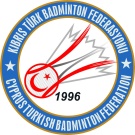 KIBRIS TÜRKBADMİNTON FEDERASYONUKURSİYERİNADI-SOYADI(Nüfus cüzdanı ile diplomadaki soy isimlerinin tutmaması halinde evlilik cüzdanı veya mahkeme kararı fotokopisi verilecektir.)KURSİYERİNCİNSİYETİ                      / TİŞÖRT SİZE                                 /                                 /                                 /                                 /                                 /KURSİYERİNKKTC KİMLİK NOKURSİYERİNDOĞUM YERİ VE TARİHİ …. / ….. / ……………..…. / ….. / ……………..…. / ….. / ……………..…. / ….. / ……………..…. / ….. / ……………..KURSİYERİNBABA ADIKURSİYERİNANA ADIKURSİYERİNEN SON MEZUN OLDUĞU OKUL ve TARİHİ…. / ….. / ……………..…. / ….. / ……………..…. / ….. / ……………..…. / ….. / ……………..…. / ….. / ……………..KURSİYERİNMUAFİYET NEDENİ (Ant.Eğit.Yön.İlgili Maddesi)BESYOKURSKURSKURSİYERİNMESLEĞİKURSİYERİNEV ADRESİKURSİYERİNTELEFONUGSMKURSİYERİNE-MAİLKURSİYERİNİŞ ADRESİKURSİYERİNTELEFONUGSM2 Adet vesikalık fotoğraf (sakalsız ve kravatlı).Dilekçe (açık adresli).Diploma sureti (noter tasdikli, kamu kurum ve kuruluşlarında görevli olanlar için kurum onaylı ).Gençlik ve Spor Dairesinden cezaları olmadığına dair yazı (aslı).Sağlık raporu (sağlık ocaklarından aslı).Polis Müdürlüğünden iyi hal kağıdı (aslı).Nüfus cüzdanı sureti.Kursa katılacak adaylar Capital Bank Lefkoşa  Şubesi 15 304-43 nolu hesabına Badminton 1. Kademe Antrenörlüğü için 250TL yatıracaklardır. 